Unbalanced data with empty cells 
(missing treatment combinations)Yuqin LiaoThere are four types of Sum squares which are Type I Sequential SS, Type II Hierarchical or Partially Sequential SS, type III Marginal or Orthogonal SS, and a variation of type III-type IV SS, which is specifically developed for designs with missing cells and that’s the one I’m going to focus on. Testing an ANOVA Ho is equivalent to testing a set of νn linearly independent contrasts, where νn is the degrees of freedom of Ho. These contrasts are formed by averaging over the levels of other factors in the experiment. With data from design without missing cells, all linearly independent sets of contrasts yield the same SS for Ho. But with data from a design missing some treatment combinations (having empty cells), not all contrasts can average over all levels of other factors. Since missing levels cannot be averaged, different sets of contrasts yield different SS for Ho. The contrasts that are chosen by SAS to compute Type IV SS are dependent on the order of input of the data, so that by relabeling or inputting data in a different fashion, we can get a different SS for the same null hypothesis. Contrast statement in PROC GLM using effects model coding can ensure that the set of contrasts tested for Ho is the set that we wish to test. The E4 option in the model statement can have SAS print out the contrasts that it is using to test Ho. When we are computing least-squares means, if all levels of other factors are not observed with a particular level of an effect, then that level is said to be non-estimable. SAS example:DATA:data miss1 ; input a b n ; do i= 1 to n ;  input y @@;  c = 4 - b ;  output;  end; title 'ANOVA with missing cells'; cards; 1 1 2    5 6 1 2 5   2 3 5 6 7 2 1 2   2 3 2 2 3  8 8 9 2 3 5   4 4 6 6 7 ; run ; proc print data=miss1 ; run;Obs   a    b    n    i    y    c 1    1    1    2    1    5    3 2    1    1    2    2    6    3 3    1    2    5    1    2    2 4    1    2    5    2    3    2 5    1    2    5    3    5    2 6    1    2    5    4    6    2 7    1    2    5    5    7    2 8    2    1    2    1    2    3 9    2    1    2    2    3    310    2    2    3    1    8    211    2    2    3    2    8    212    2    2    3    3    9    213    2    3    5    1    4    114    2    3    5    2    4    115    2    3    5    3    6    116    2    3    5    4    6    117    2    3    5    5    7    1   Class Level InformationClass      Levels    Valuesa               2    1 2b               3    1 2 3Number of observations  17 Code 1:proc glm ;class a b;model y=a b a*b /e3 e4 ss3 ss4 ; lsmeans a*b ;contrast 'u21-u23 and u22-u23'* Specify the contrast; b 0 1 -1 a*b  0 0  0  1 -1 , b 1 0 -1 a*b  0 0  1 0 -1 ; run;Type IV Estimable Functions                  ------Coefficients------Effect            a          b         a*bIntercept         0          0         0a         1       L2         0         0a         2       -L2        0         0b         1       0          L4        0b         2       0          L5        0b         3       0          -L4-L5    0a*b       1 1     0.5*L2     0         L7a*b       1 2     0.5*L2     0         -L7a*b       2 1     -0.5*L2    L4        -L7a*b       2 2     -0.5*L2    L5        L7a*b       2 3     0          -L4-L5    0NOTE: Other Type IV estimable functions exist. For b: since 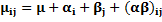 Set L4=0, L5=1, then we can get the contrast “ ”,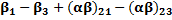 Set L4=1, L5=0, then we can get another contrast: “ ”.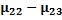 Source                     DF    Type III SS    Mean Square   F Value   Pr > Fa                           1     0.35072464     0.35072464      0.16   0.6949b                           2    16.07330642     8.03665321      3.70   0.0560a*b                         1    29.56811594    29.56811594     13.61   0.0031Source                     DF      Type IV SS    Mean Square   F Value   Pr > Fa                           1*     0.35072464     0.35072464      0.16   0.6949b                           2*    41.73333333    20.86666667      9.61   0.0032a*b                         1     29.56811594    29.56811594     13.61   0.0031Dependent Variable: yContrast           DF    Contrast SS    Mean Square   F Value   Pr > Fu21-u23 and u22-u23 2    41.73333333    20.86666667      9.61   0.0032 Code 2:proc glm ;class a c;model y=a c a*c /e3 e4 ss3 ss4 ; lsmeans a*c ;contrast '(u12+u22)-(u13-u23)and u21-u23' c 0 1 -1 a*c  .5 -.5  0 .5 -.5 , c 1 0 -1 a*c   0  0   1  0  -1 ; run;Type IV Estimable Functions                --------Coefficients--------Effect            a          c             a*cIntercept         0          0             0a         1       L2         0             0a         2       -L2        0             0c         1       0          L4            0c         2       0          L5            0c         3       0          -L4-L5        0a*c       1 2     0.5*L2     0.5*L5        L7a*c       1 3     0.5*L2     -0.5*L5       -L7a*c       2 1     0          L4            0a*c       2 2     -0.5*L2    0.5*L5        -L7a*c       2 3     -0.5*L2    -L4-0.5*L5    L7 For c:Set L4=0, L5=1, then we can get the contrast: “(u12+u22)-(u13-u23)”.Set L4=1, L5=0, then we can get another contrast: “u21-u23”.Source                     DF    Type III SS    Mean Square   F Value   Pr > Fa                           1     0.35072464     0.35072464      0.16   0.6949c                           2    16.07330642     8.03665321      3.70   0.0560a*c                         1    29.56811594    29.56811594     13.61   0.0031Source                     DF      Type IV SS    Mean Square   F Value   Pr > Fa                           1*     0.35072464     0.35072464      0.16   0.6949c                           2*    18.97786775     9.48893387      4.37   0.0376a*c                         1     29.56811594    29.56811594     13.61   0.0031Dependent Variable: yContrast                       DF Contrast SS  Mean Square  F Value  Pr > F(u12+u22)-(u13-u23)and u21-u23  2 18.97786775  9.48893387   4.37     0.0376The results show that when the order of input of the data is changed, the type III SS keeps the same, but type IV SS doesn’t do this. And we could see what contrast the SAS is using by e3 e4 options. Different contrasts have an influence on type IV SS but not on type III SS since this is an unbalanced data with empty cells. 